РЕЦЕНЗІЯна методичну розробку дидактичних матеріалів для формування спостережливості у молодших школярів та навчальні екскурсії,вчителя початкових класів ЗОШ І-ІІІ ступенів с. Яблунів  Ткач І.Є. Методична розробка дидактичних матеріалів для формування спостережливості у молодших школярів та навчальні екскурсії включає в себе рекомендації щодо формування у учнів спостережливості та охоплює основні теми, які дозволяють учням глибоко засвоїти матеріал предмету «Я досліджую світ». У методичній розробці чітко визначені та детально описані вимоги до якісного засвоєння учнями навчального матеріалу з курсу, його структури і змісту. Використання дидактичних ігор для спостереження у навчально-виховному процесі початкових класів дозволить дітям виконувати різні спостереження, і цей весь матеріал подається в цікавій формі, і таким чином учні оволодівають уявленнями та навичками застосування набутих знань у нових ситуаціях.Дана методична розробка дозволяє застосовувати у навчальному курсі «Я досліджую світ» дидактичні ігри, спрямовані на всебічний розвиток особистості учня та корекцію його пізнавальної сфери (поліпшення спостережливості, сприймання, пам'яті, уявлення, мислення, мовлення, уваги), емоційно-вольової  сфери.У методичній розробці є багато ілюстрацій, які дозволятимуть учням легше сприймати та засвоювати навчальний матеріал, а залучення їх до екскурсій сприятиме розширенню кругозору та наглядності теоретичного матеріалу. Також вказана література, до якої учень може звернутися для отримання додаткових відомостей з курсу. Методична розробка підготовлена на достатньому науково-методичному рівні, відповідає календарному плануванню. Зазначена методична розробка рекомендується до друку та використання вчителям початкових класів для використання у навчально–виховному процесі навчального курсу «Я досліджую світ». Рецензент:Заступник директора з 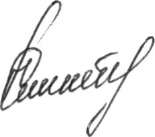 навчально-виховної роботи 	ЗОШ І-ІІІ ступенів с. Яблунів			                     Наталія СИГІЛЬ